PADDLINGLOG BOOK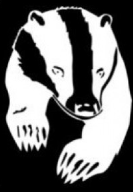 Use the following pages to record trips, competitions= events and other canoeing experiences. Whilst these records are not essential for the 1 to 3 star awards, it will help record the necessary journeys. A proper maintained log book is a requirement for the 4 and 5 star awards, and coaching awards.To ensure your entries are correct, it is advisable that they are written immediately after the event. If you are not sure about the details about any particular river trip, then ask the person running the trip or look at one of the websites or guidebooks.There are also pages for you to record courses you have attended and qualifications you have gained.PERSONAL PARTICULARS:NAME: __________________________________________________ADDRESS: _______________________________________________	  _________________________________________________POSTCODE: _____________________________________________TEL: ___________________________________________________CLUS, SCHOOL OR ORGANISATIONWHICH ATTACHED?_______________________________________________________BCU MEMBERSHIP NUMBER: ________________________________NAME AND ADDRESS OF LOCAL COACHING ORGANISER: _____________________________________________________________________________________________________________________________________________________________________________________________USEFUL INFORMATIONCanoe and Kayak Handbook by BCU ISBN 0-9531956-5-1ScoutingAssessment Checklist for Kayaking AC120919Boat and Canoe Registration and Inspection Scheme FS120627Scout Led Activities Index – FS120084 Scout Led Activities IndexWebsites:-www.ukriversguidebook.comwww.canoewales.comwww.environment-agency.gov.ukwww.bcu.org.ukwww.forestofdean.gov.ukwww.pesdapress.comTRIPSTRIPSTRIPSTRIPSTRIPSCOURSES AND QUALIFICATIONSNOTESDATERIVER / LOCATIONSTART & FINISH POINTSDISTANCEGRADE AND CONDITIONSCRAFTNUMBER AND ROLE IN GROUPADDITIONAL NOTESDATERIVER / LOCATIONSTART & FINISH POINTSDISTANCEGRADE AND CONDITIONSCRAFTNUMBER AND ROLE IN GROUPADDITIONAL NOTESDATERIVER / LOCATIONSTART & FINISH POINTSDISTANCEGRADE AND CONDITIONSCRAFTNUMBER AND ROLE IN GROUPADDITIONAL NOTESDATERIVER / LOCATIONSTART & FINISH POINTSDISTANCEGRADE AND CONDITIONSCRAFTNUMBER AND ROLE IN GROUPADDITIONAL NOTESDATERIVER / LOCATIONSTART & FINISH POINTSDISTANCEGRADE AND CONDITIONSCRAFTNUMBER AND ROLE IN GROUPADDITIONAL NOTESDATEDATAILS OF COURSE / ASSESSMENTLOCATIONCOURSE PROVIDERRESULT